Me on the wall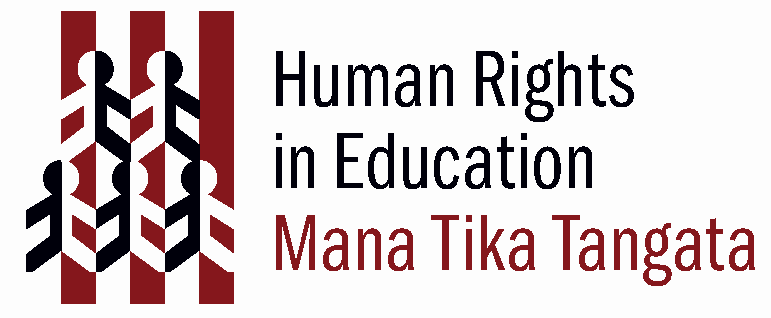  (Adapted from OHCHR (2003) ‘ABC: Teaching Human Rights – Practical activities for primary and secondary schools. Page. 22. Download this resource from http://www.unhchr.ch/html/menu6/2/abc_text.pdf)RationaleThrough encouraging children to learn about the similarities and differences between them and their peers, a concurrent appreciation for diversity, equality and the universality of many human traits can be fostered. Curriculum Learning areas Social sciencesThe ArtsValuesRespect for self, others & human rightsInnovation, inquiry & curiosityDiversityEquityKey CompetenciesThinkingUsing language, symbols, and textsRelating to othersParticipating and contributing Achievement objectivesLevel 1 (Social Studies): Understand that people have different roles and responsibilities as part of their participation in groups.
Level 2 (Social Studies): Understand how cultural practices reflect and express people’s customs, traditions, and values.Links to other learning areasEnglishHuman RightsActivityType of activityDiscussion, self analysis, formulating questions. PreparationGather materials, make sure children have adequate desk space/floor space to make large posters or drawings on the ground. MaterialsPens and Large pieces of paper or chalk Time FrameActivity stepsTrace the outline of each child on a large piece of paper (best done lying) or on the ground. Have students draw in physical details and then write their personal and physical qualities around the figure: e.g. name, height, weight, culture, religion, what the children would most like to learn or do at school, or in adulthood. 
If you have used papers, pin them up around the wall. 
Set up discussion between students so they can learn about each other as well as themselves.* for Lower Primary SchoolExtensionYou could have students report back to the class on what they have picked out as important characteristics for themselves. Students could also be put into small groups and asked to write up a table of similarities and differences between them. International Bill 
of Human RightsUNCRoCFreedom from discriminationUDHR 2CRC 2Freedom from torture or cruel, inhuman or degrading treatmentUDHR 5CRC 37Right to equality before the lawUDHR 7Right to a nationalityUDHR 15CRC 7Freedom of thought, conscience and religionUDHR 18 CRC 14Freedom of opinion & expressionUDHR 19CRC 13,17Right to know human rightsPreamble to UDHRCRC 42Right to participate in cultural life UDHR 27CRC 30